48. ročník Poysdorfské přehlídky vín – WEINPARADE POYSDORFPoysdorf, březen 2022 Vážené vinařky, vážení vinaři!Největší rakouská regionální přehlídka vín - Weinparade Poysdorf - se již stala tradicí, ale od roku 2022 odstartuje v "nové podobě". Stejně jako u NÖ Wein (Dolnorakouská zemská přehlídka vín) ponecháme vašim vínům o něco delší čas na zrání a posuneme všechny termíny o něco později, aby se dodání vín mohlo uskutečnit na obě přehlídky současně. Všechny důležité termíny najdete na další straně.Co je NOVÉ?   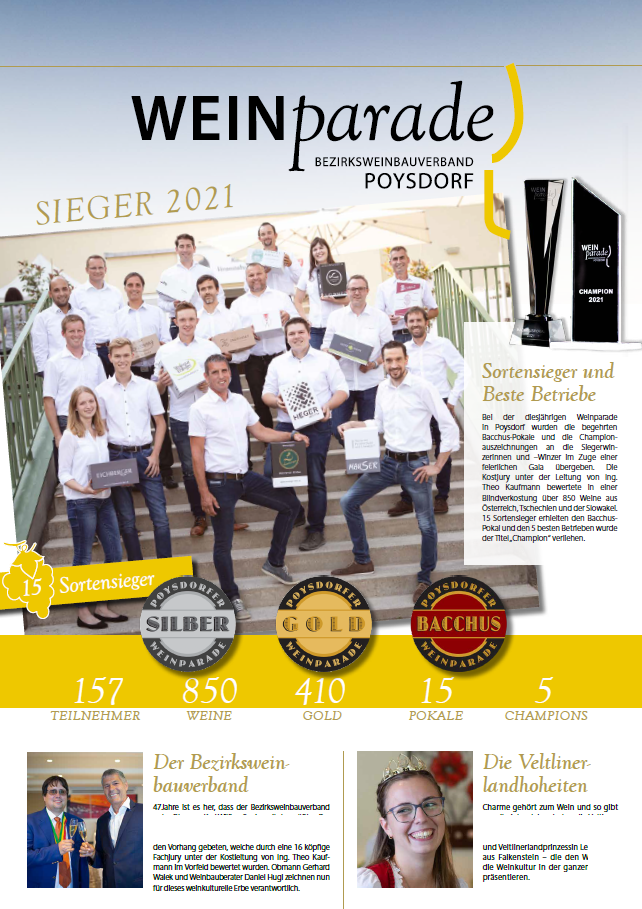 Přihlášení alternativních vín: přírodní vína, oranžová vína, autentická vína a vína se speciální vinifikací.Přihlášení  PIWI odrůd (odrůdy révy odolné vůči houbovým chorobám)Udělení dodatečných pohárů v závislosti na počtu přihlášených vín v kategoriích šumivé víno, perlivé víno, oranžové/přírodní víno a PIWI.  Ceny budou předány během slavnostního galavečera. Dosavadní veřejná ochutnávka vín se konat nebude! Budou vydány noviny Weinparade Poysdorf! Prezentovány budou držitelé pohárů a vinařství, která získala titul Champion! Seznam všech účastníků!  Noviny jsou rozesílány do 70 000 domácností jako příloha deníku Bezirksblatt Gänserndorf, Korneuburg       a Mistelbach.Právě nyní je doba, kdy se lahvuje nový ročník. Až do 10. dubna 2022 máte možnost přihlásit svá vína do největší rakouské regionální přehlídky vín a nechat je ohodnotit. Přihlášku na letošní přehlídku vín najdete v příloze. 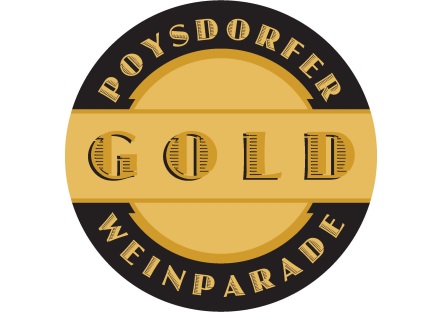 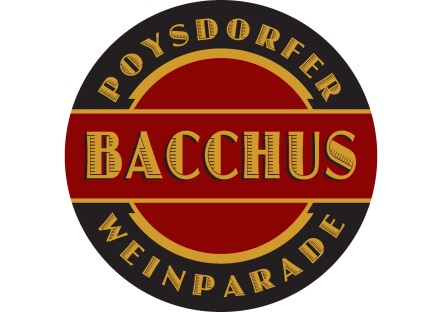 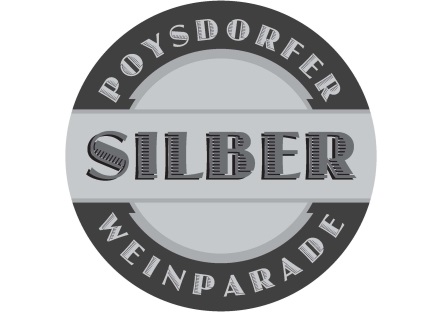 Termín přihlášek: 10. duben 2022Dodání vzorků: 26. duben 2022, 9:00 - 12:00 a 13:00 - 15:00 hod.		  27. duben 2022, 9:00 - 12:00 a 13:00 - 15:00 hod.                       Sklad ovoce LFS Mistelbach společně s NÖ WeinNEBO hromadný svoz pro vinaře z ČR                        25. duben 2022 8.00 do 16.00 hod. (pondělí)                       areál/hala fy AGROPRODUCT IVAŇ                       (na konci obce směrem od Brna z hlavní silnice směr Vranovice                        odbočka vpravo, příp. volejte 602 732 246)Veřejná přehlídka vín: akce se již nebude konat obvyklým způsobem. "Galavečer": předávání cen oceněným vinařstvím proběhne v užším kruhu na slavnostním galavečeru.Chtěli bychom vám poděkovat za vaši dlouholetou věrnost a doufáme v četné přihlášky.  Přejeme Vám mnoho úspěchů s letošním ročníkem!S pozdravemGerhard Walek v. r.předseda Svazu vinařů okresu Poysdorf